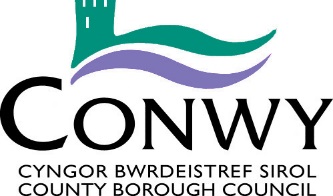 SWYDD-DDISGRIFIADDyddiad Adolygu/Hawl i AmrywioNi fwriedir i'r swydd-ddisgrifiad hon fod yn rhestr gyflawn o ddyletswyddau'r swydd.  Mae gan yr Awdurdod hawl i amrywio eich dyletswyddau a’ch cyfrifoldebau o fewn terfynau eich graddfa a’ch gallu galwedigaethol, ar ôl ymgynghori’n briodol gyda chi, er mwyn ymateb i newidiadau yn anghenion y gwasanaeth.  Llofnodwyd gan:  ………………………………..... Dyddiad: …………………..          Enw a Llofnod y GweithiwrCymeradwywyd ganPennaeth y Gwasanaeth:  ………………………. Dyddiad:………………...MANYLION AM YR UNIGOLYNSwydd: Therapydd Galwedigaethol 	Dyddiad: Gorffennaf 2021Nodwch: Er mwyn bod ar y rhestr fer ar gyfer y swydd hon, bydd rhaid i chi ddangos eich bod yn bodloni pob un o'r meini prawf H - Hanfodol.Nodwch: Er mwyn bod ar y rhestr fer ar gyfer y swydd hon, bydd rhaid i chi ddangos eich bod yn bodloni pob un o'r meini prawf H - Hanfodol.Byddwn yn profi a ydych yn diwallu’r anghenion drwy gyfrwng:Ffurflen Gais (FfG), Cyfweliad (C), Prawf yn y cyfweliad (P), Cyflwyniad yn y cyfweliad (Cyfl), Gwiriad (Gw) Geirda (G)Teitl y Swydd:Therapydd GalwedigaetholAdran/Gwasanaeth: Gwasanaethau Oedolion a Chymunedol IntegredigOriau:30 awr yr wythnos Lefel:G08Lleoliad:ConwyRhif Gwerthuso Swydd: SL0166Yn atebol i’r:Rheolwr Tîm a’r Rheolwr AdainYn gyfrifol Am: (Staff)DimPwrpas y Swydd:Mae’r Tim Gwasanaeth Atal ac Ymyrraeth Gynnar yn darparu ymyriad byr sy’n canolbwyntio ar ganlyniadau i unigolion a theuluoedd er mwyn meithrin gwytnwch a rheoli eu bywydau a’u hamgylchiadau bob dydd yn well. Bydd gofyn i’r Therapydd Galwedigaethol:Darparu gwasanaeth Therapi Galwedigaethol uniongyrchol i bobl ag anableddau.Gweithio gyda rhieni / gofalwyr / teuluoedd i ddarparu cefnogaeth a datblygu gwytnwch.Cwblhau asesiadau sgrinio a gwneud argymhellion cychwynnol ar gyfer ymateb priodol i angen.Lle bo angen, cyflawni gweithgaredd diogelu.Sicrhau bod pobl ag Anableddau a’u rhieni/gofalwyr a’u teuluoedd yn ganolog i benderfyniadau am eu bywydau a’r canlyniadau y maent am eu cyflawni.Dyletswyddau a Chyfrifoldebau - Penodol i'r SwyddDyletswyddau a Chyfrifoldebau - Penodol i'r SwyddDarparu gwasanaeth Therapi Galwedigaethol drigolion Conwy sydd ag anabledd sylweddol a pharhaol. Bod â sgiliau asesu arbenigol i asesu’r cleient yn gyfannol, gan ystyried eu hanghenion seicolegol, cymdeithasol, amgylcheddol yn ogystal â'r modd y maent yn gofalu amdanynt eu hunain, yn hamddena a’u cynhyrchiant. Cynnal llwyth achosion yn cynnwys achosion sydd bennaf yn gymhleth, materion trin a symud ac addasiadau mawr i gwrdd ag anghenion cartrefu.  Rheoli ei lwyth/llwyth gwaith ei hun yn effeithiol, blaenoriaethu gwaith i sicrhau yr ymdrinnir â sefyllfaoedd brys yn ôl yr angen a sicrhau cwrdd ag amserlenni statudol ar gyfer asesu ac adolygu. Cefnogi Rheolwyr Tîm pan fo angen gan flaenoriaethu a dosbarthu.Creu ac annog cynlluniau gofal arbenigol i gwrdd ag anghenion galwedigaethol wedi eu hasesu sy’n cyd-fynd â meini prawf cymhwyso Gofal Cymdeithasol a Thai Conwy, gwerthuso ac adolygu ymyrraeth.Cadw cofnodion priodol, adroddiadau ysgrifenedig ar gyfer amrediad o bwrpasau i safon broffesiynol fel sy’n ofynnol gan Lywodraeth Cymru a chanllawiau’r Coleg Therapi Galwedigaethol. I dderbyn hyfforddiant TG er mwyn cael a chynnal y sgiliau angenrheidiol i gwblhau cofnodion ysgrifenedig ac electronig.Monitro risgiau posib o fewn sefyllfaoedd cleientiaid o ran iechyd, diogelwch ac annibyniaeth, gyda phwyslais ar gadw'r cleient yn eu cartref eu hunain.Creu perthnasoedd effeithiol a gweithio mewn partneriaeth gyda phobl a’u teuluoedd i adnabod a chwrdd ag anghenion a sicrhau fod hawliau’r unigolyn yn cael eu diogelu. Ymateb i bryderon diogelu yn unol â Gweithdrefnau Diogelu Cymru.Gweithio gyda Chanllawiau’r Cyngor Iechyd Cymuned ar gyfer oedolion gyda anableddau, mewn achosion lle gallai unigolion fod ag anghenion iechyd cymwys.  Cynnal atebolrwydd proffesiynol ar gyfer neilltuo adnoddau yn unol â meini prawf y gwasanaeth, deddfwriaeth, a rheolau ariannol ac eraill Cyngor Bwrdeistref Sirol Conwy. Cydymffurfio gyda gofynion goruchwylio, goruchwylio cymheiriaid, darparu goruchwyliaeth glinigol anffurfiol a gweithio ar y cyd â Chynorthwywyr Therapi Galwedigaethol ar achosion cymhleth. Paratoi ar gyfer a chymryd rhan mewn goruchwyliaeth ac adolygiadau datblygu perfformiad yn unol â pholisi. Mynychu hyfforddiant a seminarau wedi eu cynllunio i ddatblygu arbenigedd personol a phroffesiynol y swydd a throsglwyddo gwybodaeth a dysgu i gydweithwyr ar draws y gwasanaeth fel sy'n briodol i Therapyddion Galwedigaethol, Cynorthwywyr Therapi Galwedigaethol a staff wedi eu hyfforddi â BTEC. Defnyddio ymchwil, theori, ymarfer wedi ei seilio ar dystiolaeth a methodoleg arall i ddatrys problemau er mwyn sicrhau deilliannau da.  Cwblhau asesiadau risg cymhleth o ran symud a thrin a chynlluniau gofal a darparu cymorth ac arweiniad mewn perthynas ag achosion penodol cleientiaid i aelodau teuluoedd a gofalwyr. Darparu gwasanaeth Therapi Galwedigaethol o ansawdd uchel i bobl gyda anabledd, eu perthnasau a gofalwyr drwy weithio mewn partneriaeth, cyfathrebu’n effeithiol a gweithio gyda chydweithwyr yn y Gwasanaethau Cymdeithasol, Iechyd, Tai, Penseiri, Cynllunwyr a’r sector breifat a gwirfoddol.Bod â gwybodaeth a dealltwriaeth dda o’r amrywiaeth o offer arbenigol. I ddangos defnydd effeithiol a chreadigol o adnoddau. I gynnwys dealltwriaeth a gweithredu’r ‘gwerth gorau’ o ran y dewis o offer ac addasiadau ar gyfer cleientiaid.Cydymffurfio â materion Iechyd a Diogelwch a gweithredu o fewn deddfwriaeth a pholisïau lleol. Cadw’n gyfochrog â datblygiadau mewn gwasanaethau cleient ac ymarferiadau gwaith o ran cydraddoldeb i bobl anabl, ymchwil a gwybodaeth yn y maes tai a gofal cymdeithasol a maes Therapi Galwedigaethol yn unol â gofynion CPD ar gyfer cofrestru gyda Chyngor y Proffesiynau Iechyd.I baratoi yn briodol, cyfrannu'n effeithiol a chadeirio cyfarfodydd pan fo angen, a sicrhau ansawdd cofnodion y cyfarfodydd hyn gydag Asiantaethau/Awdurdodau eraill fel y cytunwyd gyda’r Rheolwr Tîm a'r Rheolwr Adain. I ddangos gwybodaeth dda o gynlluniau ar gyfer addasiadau neu eiddo ‘newydd eu hadeiladu’ gan ddangos dealltwriaeth o’r confensiynau a ddefnyddir mewn darluniau pensaernïol ac adeiladu.Gweithio gyda chydweithwyr yn Nhîm Cefnogaeth Gymunedol Conwy i adolygu cynlluniau sy’n canolbwyntio ar ddeilliannau a chefnogaeth sy’n cael ei ddarparu i ddefnyddwyr gwasanaeth a gwneud argymhellion yn canolbwyntio ar sicrhau’r annibyniaeth a’r lles galwedigaethol mwyaf posib.  Ymgymryd â system rota ar ddyletswydd yn rheolaidd a rhoi cyngor ac arweiniad ynglŷn ag ymholiadau Therapi Galwedigaethol pobl gyda anableddau mewn sefyllfaoedd o argyfwng clinigol. Ymgymryd â dyletswyddau Therapi Galwedigaethol mewn unrhyw ardal arall er mwyn ymateb i amrywiadau yn y galw a gallu o fewn y gwasanaeth. Cymryd cyfrifoldeb am leoli myfyriwr Therapi Galwedigaethol o fewn y Gwasanaeth Anableddau. Cefnogi, dysgu, hwyluso a goruchwylio myfyrwyr yn unol â gofynion eu rhaglen addysgol a sicrhau achrediad APPLE.  Hyrwyddo ymarfer sy’n atal gwahaniaethu a gweithredu mewn modd gwrth-ormesol tuag at ddefnyddwyr gwasanaeth, gofalwyr a chydweithwyr. Dyletswyddau a Chyfrifoldebau - Corfforaethol Dyletswyddau a Chyfrifoldebau - Corfforaethol Bod yn gyfrifol am sefydlu perthnasau gwaith da yn fewnol ac yn allanol.Cydymffurfio â Pholisïau a Gweithdrefnau'r Awdurdod a rhoi gwybod i Uwch Swyddogion am unrhyw feysydd nad ydynt yn cael eu cwmpasu’n ddigonol.Gweithio mewn modd sy’n cefnogi egwyddorion ac arferion cyfle cyfartal yr Awdurdod fel yr amlinellwyd yn y Polisi Cyfle Cyfartal.Bod yn gyfrifol am roi arferion Iechyd a Diogelwch ar waith o ddydd i ddydd, gan rannu cyfrifoldeb am Iechyd a Diogelwch yn yr adran, y gyfarwyddiaeth a’r Awdurdod yn gyffredinol.Bydd yn rhaid i weithwyr roi gwybodaeth benodol amdanynt eu hunain er mwyn i'r Awdurdod allu cyflawni ei ddyletswyddau, ei hawliau a'i gyfrifoldebau fel cyflogwr.  Bydd yr Awdurdod yn prosesu ac yn rheoli data fel hyn at ddibenion personél, gweinyddol a chyflogau yn bennaf.Fel un o'ch amodau cyflogaeth ac er mwyn sicrhau bod yr adran yn effeithiol, efallai y bydd gofyn i chi gyflawni unrhyw dasg resymol arall, sy'n gymesur â'ch graddfa, fel y pennir gan eich Rheolwr Atebol neu Bennaeth Gwasanaeth.Mae Conwy wedi ymrwymo i ddiogelu plant, a grwpiau diamddiffyn. Disgwylir i holl aelodau staff y Cyngor fod yn ymwybodol o'r Polisi Diogelu Corfforaethol a'u cyfrifoldeb i adrodd am unrhyw bryderon yn y dull a'r amserlen briodol.FfactorGofynionSut y caiff ei brofiHanfodolDymunolGwybodaeth a SgiliauDiploma neu BSc mewn Therapi Galwedigaethol.GwHGwybodaeth a SgiliauWedi cofrestru gyda Chyngor Proffesiynau Iechyd.GwHGwybodaeth a SgiliauCadw at Gôd Moeseg a Safonau Proffesiynol y Coleg Therapyddion Galwedigaethol.CHGwybodaeth a SgiliauO leiaf tair blynedd o brofiad ar ôl cymhwysoFfG/GwHGwybodaeth a SgiliauGwybodaeth a dealltwriaeth o faterion yn ymwneud â diogelu data a chyfrinachedd.CHGwybodaeth a SgiliauTystiolaeth o ddysgu neu gyflawni ar ôl cymhwyso e.e. CPELFfG/GwHGwybodaeth a SgiliauGwybodaeth am y ddeddfwriaeth gyfredol berthnasol a chanllawiauFfGHGwybodaeth a SgiliauSgiliau cyfathrebu rhagorol ar lafar ac yn ysgrifenedigFfGHGwybodaeth a SgiliauLefel dda o sgiliau TGFfGHGwybodaeth a SgiliauProfiad o Drin a Symud gyda thystiolaeth o hyfforddiant diweddar.GwHGwybodaeth a SgiliauProfiad blaenorol mewn lleoliad yn ymwneud ag Iechyd neu Ofal Cymdeithasol. FfGHGwybodaeth a SgiliauProfiad o reoli eich llwyth achosion eich hun gan gynnwys achosion cymhleth.FfGHGwybodaeth a SgiliauY gallu i reoli llwyth achosion defnyddwyr gwasanaeth dros 65 oed.CHGwybodaeth a SgiliauMae’r gallu i gyfathrebu yn Saesneg yn hanfodol.FfG / CHGwybodaeth a SgiliauMae’r gallu i gyfathrebu yn Gymraeg yn ddymunol.FfG / CDRheoli a GoruchwyliaethY gallu i gyfrannu at y rhaglenni hyfforddi Therapyddion Galwedigaethol a Chynorthwywyr Therapi Galwedigaethol yn ôl y gofyn.CHRheoli a GoruchwyliaethProfiad o oruchwylio cynorthwywyr Therapi Galwedigaethol / myfyrwyr Therapi Galwedigaethol. FfG / CDCreadigrwydd ac ArloesiY gallu i ddatrys problem.CHCreadigrwydd ac ArloesiBod yn hyderus i gymryd rhan mewn prosiectau arbennig a gweithgorau fel yr arweinir gan y Rheolwyr Tîm.CDCreadigrwydd ac ArloesiY gallu i weithio o fewn strwythurau cyfundrefnol cymhleth.CDCreadigrwydd ac ArloesiDatblygu ymatebion arloesol i ddiwallu anghenion a nodwyd FfGHCreadigrwydd ac ArloesiDefnyddio ymagwedd arfer gorau ar sail tystiolaeth i ymyriadau Therapi GalwedigaetholFfG / CHCysylltiadau a PherthnasoeddCyfathrebu’n effeithiol gyda chleient, gofalwyr a staff proffesiynol eraill.CHCysylltiadau a PherthnasoeddCydgysylltu’n briodol gyda chwmnïau masnachol ac asiantaethau allanol.CHCysylltiadau a PherthnasoeddY gallu i weithio’n effeithiol a phriodol gyda chleientiaid a gofalwyr a allai fod mewn sefyllfaoedd hynod ddadleuol a/neu ddirdynnol.FfG / CHCysylltiadau a PherthnasoeddBod yn gymwys a hyderus i gynrychioli’r tîm mewn cyfarfodydd rhwng asiantaethau a grwpiau proffesiynol.CDPenderfyniadau / ArgymhellionY gallu i weithio o dan bwysau.Y gallu i flaenoriaethu gwaith.FfG / CHPenderfyniadau / ArgymhellionY gallu i wneud penderfyniadau o fewn eich maes o awdurdod.FfG / CHPenderfyniadau / ArgymhellionY gallu i adnabod risg i chi eich hun ac eraill wrth ymgymryd â gweithgareddau gwaith a chymryd camau priodol i leihau risg.FfG / CHAdnoddauY gallu i ddangos dealltwriaeth glir a gweithredu’r 'gwerth gorau' mewn perthynas â darparu cyfarpar addas ac addasiadau.CHGofynion CorfforolMae’r swydd hon yn gofyn am y gallu i deithio rhwng safleoedd amrywiol yn rheolaidd, gan gynnwys y gallu i yrru a darparu car ar gyfer ei ddefnyddio yn y gwaith.FfGH